Некоммерческая организация 
«Ассоциация предприятий отрасли социального питания»123112, г. Москва, Пресненская наб., д. 6, строен. 2, этаж 25, помещение I, комната 24
ОГРН 1197700003302 ИНН 7703472480/КПП 770301001, тел. +7 495 720-72-75, info@socpit.orgПредседателю ПравительстваРоссийской ФедерацииМ.В. МишустинуИсх. № 74 от 18 мая 2020 г. Уважаемый Михаил Владимирович!Ассоциация предприятий отрасли социального питания (далее – Ассоциация) поддерживает пакет мер по восстановлению экономики, в частности малого и среднего бизнеса, после пандемии коронавируса, направленные «большой четверкой» бизнес-объединений в Ваш адрес. Ассоциация ранее направляла свои предложения по мерам  поддержки предприятий отрасли социального питания (Исх. №28 от 19.03.2020 г., Исх. №34 от 01.04.2020 г.), однако не все они были приняты. В частности, до сих пор остается открытым вопрос отнесения предприятий отрасли социального питания к субъектам малого и среднего предпринимательства, следовательно, компании не могут воспользоваться мерами поддержки для данных категорий предприятий. Кроме того, не все предприятия социального питания в настоящее время могут получить доступ к льготным кредитам на поддержку занятости. Для получения доступа к мерам поддержки отнесение деятельности компаний к группе наиболее пострадавших отраслей российской экономики должно подтверждаться соответствием основного кода вида экономической деятельности (ОКВЭД). Это связано с тем, что у компаний-операторов социального питания не всегда основной код ОКВЭД соответствует тому виду деятельности, по которому они получают более 50% выручки, но который указан как дополнительный в едином государственном реестре. Ассоциация просит Вас учесть наши предложения при подготовке Правительством РФ очередного пакета неотложных мер поддержки экономики и граждан, а также масштабного общенационального плана действий по нормализации деловой жизни, восстановлению занятости, доходов граждан и роста экономики.Приложение: Предложения Ассоциации по мерам поддержки предприятий отрасли социального питания на 5 стр.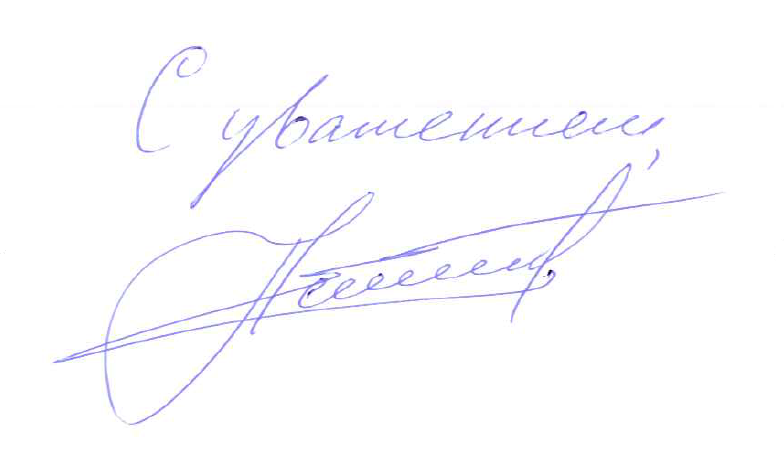 Председатель правления,             	член Общественного совета	         при Минсельхозе России		А.В. Плышевский
Исп.: Калайтанова Е., +7 903 859 41 27Предложения Ассоциации предприятий отрасли социального питания по мерам поддержки предприятий отрасли социального питания для ускорения их выхода из кризисной ситуации и успешного посткризисного развитияАссоциация предприятий отрасли социального питания (АСП) поддерживает направленные «большой четверкой» бизнес-объединений, в которую входят «Опора России», Торгово-промышленная палата РФ (ТПП РФ), «Деловая Россия» и Российский союз промышленников и предпринимателей (РСПП), в адрес председателя Правительства Российской Федерации пакет мер поддержки малого и среднего бизнеса, предложения по восстановлению деловой активности после окончания пандемии коронавируса и инициативы посткризисного развития экономики.АСП разработала дополнительные меры для предприятий социального питания (в учреждениях дошкольного и общего образования, здравоохранения, социальной защиты) и общественного питания.Следует учесть, что в отличие от общественного питания в питании социальном действуют следующие ограничения:ограниченная наценка;ограничение по времени работы (в течение дня - перемена либо обеденный перерыв; в течение года - учебный год, нерабочее время в период каникул и т.п.);ограниченное число потребителей (возможно работать только с потребителями, находящимися в конкретном учреждении; отсутствие возможности работать с дополнительными клиентами, пришедшими с улицы);государственные контракты, заключаемые по итогам тендерных процедур;заранее согласованное меню.В дополнение к направленным «большой четверкой» мерам АСП предлагает следующие меры, направленные на поддержку предприятий отрасли социального питания (далее также – операторы социального питания) и предприятий общественного питания для ускорения их выхода из кризисной ситуации и успешного посткризисного развития.Обеспечение сбытаДля предприятий отрасли социального питания:Обеспечить автоматическую пролонгацию на 1 год действующих либо истекших в период действия режима повышенной готовности контрактов на организацию горячего питания в дошкольных и общеобразовательных, лечебно-профилактических и социальных учреждениях с компаниями-операторами социального питания без проведения дополнительных конкурсных процедур. Заключить дополнительные соглашения по действующим контрактам на организацию социального питания, предусматривающие возможность корректировки цены контракта с учетом реального роста цен на сырье и продукты питания, связанного с воздействием пандемии COVID-19 на экономику Российской Федерации.Министерству экономического развития Российской Федерации направить в субъекты РФ инструктивное письмо о необходимости применения формулы расчета цены контрактов на организацию социального питания, учитывающей реальный рост цен на основные продукты питания и сырье с возможностью изменения цены контракта более, чем на 10% (в соответствии с ФЗ-44 «О закупках для государственных и муниципальных нужд»).Обеспечить предоплатную схему оплаты по контрактам на организацию социального питания.Для предприятий отраслей общественного и социального питания:Привлекать предприятия отрасли социального и общественного питания к обеспечению незащищенных слоев населения продуктовыми наборами без проведения дополнительных конкурсных процедур в период активного влияния пандемии на граждан страны.Сохранение занятостиДля предприятий отрасли социального питания:Для получения доступа к федеральным и региональным мерам поддержки отнесение деятельности компаний-операторов социального питания к группе наиболее пострадавших отраслей российской экономики должно подтверждаться соответствием как основного, так и любого дополнительного кода вида экономической деятельности (ОКВЭД), указанных в ЕГРЮЛ.ЛИБОПри предоставлении мер поддержки исходить из определения вида деятельности не по основному коду ОКВЭД, а по коду вида деятельности, по которому субъект предпринимательства получает 50% и более выручки по деятельности (структура выручки так их субъектов может быть  доказательно подтверждена по отчетам по контрольно-кассовой технике, расчетным счетам, с целью определения их фактической работы в наиболее пострадавших отраслях).Предоставить гранты всем предприятиям отрасли социального питания вне зависимости от размера предприятия на выплату зарплат сотрудникам исходя из числа работников, умноженного на минимальный размер оплаты труда, на период с апреля 2020 года по сентябрь 2020 года.Расчеты по численности сохранения занятости, необходимые для списания сумм кредитов, полученных по правительственным программам, необходимо вести исходя из необходимости кадровой обеспеченности для выполнения действующих на период расчетов контрактов на организацию социального питания.Для предприятий отраслей общественного и социального питания:Освободить от взносов в социальные фонды суммы, выплачиваемые сотрудникам за период вынужденного простоя.Распространить на все предприятия отраслей общественного и социального питания программу беспроцентных кредитов на выплату зарплат.Суммы кредитов и грантов, полученных предприятиями общественного и социального питания по правительственным программам по поддержке занятости населения, и направляемых на выплату зарплат сотрудникам не должны облагаться выплатами на фонд оплаты труда (взносы в социальные фонды, НДФЛ).В случае полного или частичного списания денежных средств, полученных предприятиями общественного и социального питания по правительственным программам по поддержке занятости населения, они не увеличивают налогооблагаемую базу предприятий по налогу на прибыль.Ввести налоговые каникулы по выплатам на фонд оплаты труда для предприятий отраслей общественного и социального питания до конца 2020 года.Отменить на время пандемии использование ст.236 и ст.362 ТК РФ в части, регулирующей материальную, административную и уголовную ответственность за задержку выплаты заработной платы сотрудникам.Пополнение оборотных средств и поддержка мероприятий по предотвращению распространения коронавирусной инфекции в период возобновления деятельностиДля предприятий отрасли социального питания:Для пополнения оборотных средств на закупку сырья и продовольствия для возобновления деятельности операторами социального питания (с сентября 2020) обеспечить предоплатную схему по действующим контрактам на организацию питания в образовательных учреждениях.Разработать механизм обеспеченных региональных и государственных гарантий (вексель), которые могут быть переданы для обеспечения закупки сырья и продовольствия. Обнулить обязательства операторов социального питания по уплате арендных, коммунальных и прочих платежей по ЖКХ до окончания следующего учебного года в дошкольных и образовательных учреждениях (май 2021 года).Отменить уплату НДС на покупную продукцию, реализуемую в буфетах в общеобразовательных учреждениях.Дать право компаниям использовать ускоренную амортизацию в течение 12 месяцев для оборудования, закупленного в рамках начатых инвестиционных проектов, в том числе в рамках подготовки к переходу на организацию горячего питания для обучающихся с 1 по 4 класс в соответствии с поручением Президента и Федеральным законом от 01 марта 2020 г. N 47-ФЗ.Внедрить программу субсидирования кредитов на модернизацию и техническое  перевооружение производств (пищеблоков, столовых и т.п.) в размере ключевой ставки в рамках подготовки к переходу на организацию горячего питания для обучающихся с 1 по 4 класс в соответствии с поручением Президента и Федеральным законом от 01 марта 2020 г. N 47-ФЗ.Возместить затраты предприятий, направленные на охрану и защиту здоровья сотрудников и потребителей в связи с пандемией либо путем прямого возмещения понесенных затрат либо при расчете цены контракта на организацию социального питания.Для предприятий отрасли общественного питания:Снять условия, ограничивающие возможность применения мер государственной поддержки в отношении предприятий общественного питания, связанные с торговлей акцизными товарами.Предоставить отсрочку для предприятий общественного питания по уплате арендных (в случае аренды государственного и муниципального имущества), коммунальных и прочих платежей по ЖКХ до конца 2020 года.Для предприятий общественного питания снизить ставку НДС до 10%.Дать право компаниям использовать ускоренную амортизацию   оборудования, закупленного в рамках начатых инвестиционных проектов, в течение 12 месяцев.Возместить затраты предприятий отрасли общественного питания, направленные на охрану и защиту здоровья сотрудников и посетителей (потребителей) в связи с пандемией путем прямого возмещения понесенных затрат.Для предприятий отраслей общественного и социального питания:Предоставить налоговые каникулы по всем налогам (кроме НДС) и страховым взносам для предприятий отраслей общественного и социального питания сроком на 1 год.Разрешить единовременное списание расходов, направленных на создание возможностей удаленной работы сотрудников, обеспечение работы без физического контакта пользователей (потребителей), охрану и защиту здоровья граждан в связи с пандемией.Отменить на 2020 г. (перенести на 2021 г. и позднее) все внеплановые проверки в рамках выполнения государственного контроля (надзора), за исключением тех, которые осуществляются в связи с причинением вреда жизни и здоровью, угрозе причинения такого вреда, возникновением ЧС природного и техногенного характера.Распространить меры поддержки и льготы, предоставляемые предприятиям отраслей общественного и социального питания, на все технологически и системно связанные с ними объекты и предприятия (производственно-логистические центры социального питания, комбинаты питания, базовые столовые, цеха по производству заготовок и полуфабрикатов и т.п.).